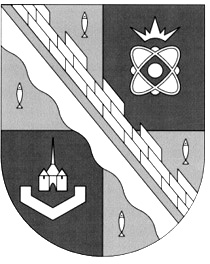 ПРЕДСЕДАТЕЛЬ СОВЕТА ДЕПУТАТОВ МУНИЦИПАЛЬНОГО ОБРАЗОВАНИЯ СОСНОВОБОРСКИЙ ГОРОДСКОЙ ОКРУГ ЛЕНИНГРАДСКОЙ ОБЛАСТИ РАСПОРЯЖЕНИЕот 25.12.2020 г.   № 71-к=====================================================================С учетом изменений, внесенных распоряжением председателя Сосновоборского городского округа:- от 05.07.2022 г. № 20-к====================================================================                                              Об утверждении порядка размещения сведений о доходах, расходах,об имуществе и обязательствах имущественного характераотдельных категорий лиц и членов их семейв информационно-телекоммуникационной сети «Интернет»на официальном сайте Сосновоборского городского округаи предоставления этих сведений средствам массовой информации для опубликованияВ соответствии с Указом Президента Российской Федерации от 08.07.2013 № 613 «Вопросы противодействия коррупции», на основании Федерального закона от 25.12.2008 № 273-ФЗ «О противодействии коррупции»: 1. Утвердить Порядок размещения сведений о доходах, расходах, об имуществе и обязательствах имущественного характера отдельных категорий лиц и членов их семей в информационно-телекоммуникационной сети «Интернет» на официальном сайте Сосновоборского городского округа и предоставления этих сведений средствам массовой информации для опубликования (Приложение).2.  Распоряжение  вступает в силу со дня подписания.3. Контроль за исполнением настоящего распоряжения возложить на заместителя председателя совета депутатов  Сосновоборского городского округа, Бабича И.А.Председатель совета депутатов                                                      В.Б.Садовский Согласовано:                                                                                      Рассылка:Заместитель председателя                                                             ОК, бухгалтерия, дело совета депутатов_______________И.А. Бабич«25» декабря 2020  годаБухгалтер совета депутатов_____________  О.И. Горбуленко«25» декабря 2020 годаИсп.Ремнева Е.И.т.62-868                                                                    УТВЕРЖДЕНО:                      распоряжением  председателя                                 Сосновоборского городского округа                                от 25 декабря 2020 года № 71-кПорядокразмещения сведений о доходах, расходах, об имуществе и обязательствахимущественного характера отдельных категорий лиц и членов их семей винформационно-телекоммуникационной сети «Интернет» на официальномсайте Сосновоборского городского округа и предоставления этих сведенийсредствам массовой информации для опубликования1. На официальном сайте Сосновоборского городского округа размещаются и средствам массовой информации предоставляются для опубликования следующие сведения о доходах, расходах, об имуществе и обязательствах имущественного характера служащих (работников), замещающих должности, замещение которых влечет за собой размещение таких сведений, а также сведений о доходах, расходах, об имуществе и обязательствах имущественного характера их супруг (супругов) и несовершеннолетних детей:а) перечень объектов недвижимого имущества, принадлежащих служащему (работнику), его супруге (супругу) и несовершеннолетним детям на праве собственности или находящихся в их пользовании, с указанием вида, площади и страны расположения каждого из таких объектов;б) перечень транспортных средств с указанием вида и марки, принадлежащих на праве собственности служащему (работнику), его супруге (супругу) и несовершеннолетним детям;в) декларированный годовой доход служащего (работника), его супруги (супруга) и несовершеннолетних детей;г) сведения об источниках получения средств, за счет которых совершены сделки (совершена сделка) по приобретению земельного участка, другого объекта недвижимого имущества, транспортного средства, ценных бумаг (долей участия, паев в уставных (складочных) капиталах организаций), цифровых финансовых активов, цифровой валюты, если общая сумма таких сделок (сумма такой сделки) превышает общий доход служащего (работника) и его супруги (супруга) за три последних года, предшествующих отчетному периоду.2. В размещаемых на официальном сайте Сосновоборского городского округа и предоставляемых средствам массовой информации для опубликования сведениях о доходах, расходах, об имуществе и обязательствах имущественного характера запрещается указывать:а) иные сведения (кроме указанных в пункте 1 настоящего Порядка) о доходах служащего (работника), его супруги (супруга) и несовершеннолетних детей, об имуществе, принадлежащем на праве собственности названным лицам, и об их обязательствах имущественного характера;б) персональные данные супруги (супруга), детей и иных членов семьи служащего (работника);в) данные, позволяющие определить место жительства, почтовый адрес, телефон и иные индивидуальные средства коммуникации служащего (работника), его супруги (супруга), детей и иных членов семьи;г) данные, позволяющие определить местонахождение объектов недвижимого имущества, принадлежащих служащему (работнику), его супруге (супругу), детям, иным членам семьи на праве собственности или находящихся в их пользовании;д) информацию, отнесенную к государственной тайне или являющуюся конфиденциальной.3. Сведения о доходах, расходах, об имуществе и обязательствах имущественного характера, указанные в пункте 1 настоящего Порядка, за весь период замещения служащим (работником) должности, замещение которой влечет за собой размещение его сведений о доходах, расходах, об имуществе и обязательствах имущественного характера, а также сведения о доходах, расходах, об имуществе и обязательствах имущественного характера его супруги (супруга) и несовершеннолетних детей находятся на официальном сайте Сосновоборского городского округа и ежегодно обновляются в течение 14 рабочих дней со дня истечения срока, установленного для их подачи.4. Размещение на официальном сайте Сосновоборского городского округа сведений о доходах, расходах, об имуществе и обязательствах имущественного характера, указанных в пункте 1 настоящего Порядка, осуществляется ответственным лицом совета депутатов Сосновоборского городского округа, по форме согласно приложению к настоящему Порядку.5. Председатель совета депутатов Сосновоборского городского округа:а) в течение трех рабочих дней со дня поступления запроса от средств массовой информации сообщают о нем служащему (работнику), в отношении которого поступил запрос;б) в течение семи рабочих дней со дня поступления запроса от средств массовой информации обеспечивает, предоставление ему сведений, указанных в пункте 1 настоящего Порядка, в том случае, если запрашиваемые сведения отсутствуют на официальном сайте.6. Председатель совета депутатов Сосновоборского городского округа несет в соответствии с законодательством Российской Федерации ответственность за несоблюдение настоящего Порядка, а также за разглашение сведений, отнесенных к государственной тайне или являющихся конфиденциальными.                                                                                                                                                                                     УТВЕРЖДЕНО:                                                                                                                распоряжением  председателя                                                                                                                             Сосновоборского городского округа                                                                                                                        от 25 декабря 2020 года № 71-к                                                                             ПРИЛОЖЕНИЕ                                                                                          к Порядку размещения                                                                                                                                                            сведений о доходах, расходах, об имуществе и обязательствах                                                                                                                     имущественного характера отдельных                                                                                                                                         категорий лиц и членов их семей в  нформационно-телекоммуникационной сети                                                                                                                                                                                 Интернет на официальном сайте                                                                                                                                                Сосновоборского городского  округа и предоставления                                                                                                                                                                    этих сведений средствам массовой информации для опубликования                                                      (Форма)СВЕДЕНИЯоб источниках получения средств, за счет   которых совершена сделка по приобретению земельного участка,  другого объекта недвижимости, транспортного средства, ценных бумаг, акций (долей участия, паев  в уставных (складочных) капиталах организаций), если сумма сделки превышает  общий доход муниципального служащего и его супруги (супруга) за три последних года по состоянию на конец отчетного периода с 01 января 20____ года по 31 декабря 20___ года, представленных служащим, замещающим должность муниципальной службы в__________________________________________________________________________________________________________Наименование органа местного самоуправленияДостоверность и полноту настоящих сведений подтверждаю:«_____»  _________________ 20__ г. __________________________________________________________________________________   _________________________                                 (фамилия, имя, отчество муниципального служащего                    (подпись)«_____»  _________________ 20__ г. __________________________________________________________________________________   _________________________                                 (фамилия, имя, отчество лица, принявшего сведения)                   подпись)   Примечание:<*>   Указывается   только   фамилия,  имя,  отчество  муниципального служащего.  Фамилия,  имя,  отчество супруги (супруга) и несовершеннолетних детей не указываются.<**>  Указывается  должность  муниципального  служащего. Например: «Главный инспектор»<***> Указывается,  земельный участок; другой объект недвижимости (жилой дом, квартира, дача, гараж и т.д.); транспортные средства (автомобили легковые, автомобили грузовые, автоприцепы, Мототранспортные  средства, сельскохозяйственная техника; водный транспорт; воздушный транспорт и т.д.); ценные бумаги (облигации, вексиля и т.д.), акции (доли участия, паи в уставных (складочных) капиталах организаций ).<****> Указывается Россия или иная страна (государство). <*****>  Доход по основному месту работы муниципального служащего, представившего сведения, и его супруги (супруга); доход указанных лиц от иной разрешенной законом деятельности; доход от вкладов в банках и иных кредитных организациях; накопления за предыдущие годы; наследство; дар; заем; ипотека; доход от продажи имущества; иные кредитные обязательства; другое.№№ппФамилия, имя,отчество     
 муниципального 
  служащего <*>Должность
муниципального 
служащего и отраслевой (функциональный)орган
<**>Предмет сделки <***>Место нахождения<****>Источники получения средств, за счет которых совершена сделка <*****>Супруга (супруг)  Несовершеннолетний
ребенок (сын или дочь)